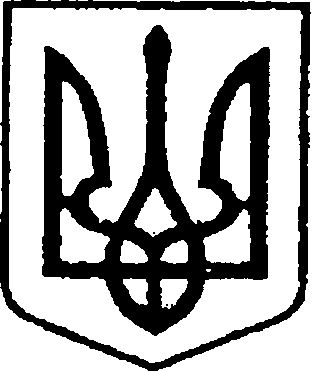                                               УКРАЇНА            ЧЕРНІГІВСЬКА ОБЛАСТЬН І Ж И Н С Ь К А    М І С Ь К А    Р А Д А76 сесія VII скликанняР І Ш Е Н Н Явід 03 серпня 2020 року                        м. Ніжин	                               № 17-76/2020	Відповідно до статей 26, 42, 59, 60, 73 Закону України «Про місцеве самоврядування в Україні», Закону України «Про приватизацію державного і комунального майна», Постанови Кабінету Міністрів України від 10 грудня 2003 року № 1891 «Про затвердження методики оцінки майна», Регламенту Ніжинської міської ради Чернігівської області, затвердженого рішенням Ніжинської міської ради від 24 листопада 2015 року № 1-2/2015 (зі змінами), міська рада вирішила:1.Затвердити висновок незалежної оцінки про вартість нежитлової будівлі, загальною площею 39,4 , розташованої за адресою: Чернігівська обл., м. Ніжин, вулиця Московська, будинок 20а в сумі 35 736 грн. (Тридцять п’ять тисяч сімсот тридцять шість гривень) без урахування ПДВ, для цілей приватизації, шляхом проведення аукціону в електронній формі.2.Затвердити висновок незалежної оцінки про вартість нежитлового приміщення, яке є пам’яткою архітектури місцевого значення, загальною площею 71,9 , розташованого за адресою: Чернігівська обл., м. Ніжин, вулиця Гоголя, будинок 13а/4 в сумі 364 605 грн. (Триста шістдесят чотири тисячі шістсот п’ять гривень) без урахування ПДВ, для цілей приватизації, шляхом проведення аукціону в електронній формі.3.Затвердити висновок незалежної оцінки про вартість нежитлової будівлі, яка є пам’яткою архітектури місцевого значення, загальною площею 274,4 , розташованої за адресою: Чернігівська обл., м. Ніжин, вулиця Гребінки, будинок 14  в сумі 969 730 грн. (Дев’ятсот шістдесят дев’ять тисяч сімсот тридцять гривень) без урахування ПДВ, для цілей приватизації, шляхом проведення аукціону в електронній формі.4. Начальнику відділу комунального майна управління комунального майна та земельних відносин Ніжинської міської ради Чернігівської області           Федчун Н.О. забезпечити оприлюднення даного рішення на офіційному сайті Ніжинської міської ради протягом п’яти робочих днів після його прийняття.  5. Організацію виконання даного рішення покласти на першого заступника міського голови з питань діяльності виконавчих органів ради Олійника Г. М., начальника управління комунального майна та земельних відносин Ніжинської міської ради Чернігівської області Онокало І.А.6. Контроль за виконанням даного рішення покласти на постійну депутатську комісію з майнових та житлово-комунальних питань, транспорту, зв’язку та охорони навколишнього середовища  (голова комісії – Онокало І.А.).Міський голова                                                        			А.В.ЛінникВізують:Начальник відділу комунального майна управління комунального майна та земельнихвідносин Ніжинської міської ради	                                                  Н.О. ФедчунПерший заступник міського голови з питань діяльностівиконавчих органів ради                                                                  Г.М. ОлійникСекретар Ніжинської міської ради                                                 В.В. СалогубНачальник відділуюридично-кадрового забезпечення апарату                                                                         В.О. Легавиконавчого комітетуНіжинської міської ради     		                    Голова постійної комісії міської ради змайнових та житлово-комунальних питань, транспорту, зв’язку та охорони навколишнього середовища 							                 І.А. Онокало Голова комісії з питань регламенту, депутатської діяльності та етики, законності, правопорядку, антикорупційної політики, свободи слова та зв’язків з громадськістю                                    О.В. Щербак Про затвердження висновків незалежних оцінокпро вартість об’єктів комунальної власностіНіжинської  міської об`єднаної територіальної громади,що підлягають приватизації 